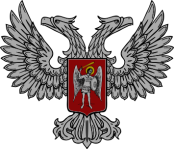 АДМИНИСТРАЦИЯ ГОРОДА ГОРЛОВКАРАСПОРЯЖЕНИЕглавы администрации23  марта  2022 г.		 	№  155-рг. Горловка		О закрытии пунктов обогрева на территории города Горловка с 23 марта 2022 годаВ связи с улучшением погодных условий, руководствуясь пунктом 4.1,  раздела 4 Положения об администрации города Горловка, утвержденного распоряжением главы администрации города Горловка от 13 февраля 2015 г. № 1-р (с изменениями от 24 марта .№ 291-р)1. Рекомендовать руководителям предприятий, учреждений, организаций с 23 марта 2022 года закрыть пункты обогрева населения, организованные в соответствии с распоряжением главы администрации города Горловка от 20 декабря 2021 г. № 986-р «Об организации на территории районов города Горловка пунктов обогрева населения в осенне-зимний период 2021-2022 годов».2. Признать утратившим силу распоряжение главы администрации города Горловка от 20 декабря 2021 г. № 986-р «Об организации на территории районов города Горловка пунктов обогрева населения в осенне-зимний период 2021-2022 годов».3. Настоящее Распоряжение вступает в силу со дня подписания.Глава администрациигорода Горловка                                                                         И.С. Приходько